King Street Primary & Pre - SchoolHigh Grange Road SpennymoorCounty DurhamDL16 6RA                                                                                                                                         Telephone: (01388) 816078Email: kingstreet@durhamlearning.net         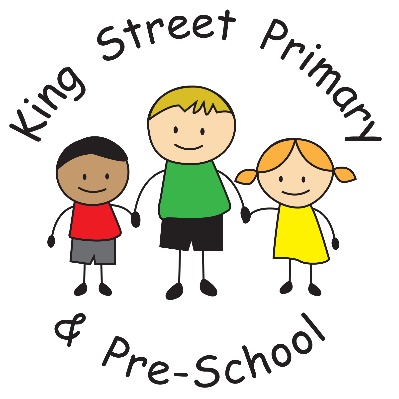 2nd November 2018Dear Parent/Carer,Welcome back to the start of our new term. This term is one of the best of the year as children begin to practice for the Christmas performance, we have visits to Santa, pantomimes and class visits to wonderful places. Please do remember though, this time of year the weather can be very changeable and children need to bring in coats. Hats and gloves are always good to keep in bags too- just in case. Please ensure that clothing does have names on so we can reunite it when it inevitably gets lost. Halloween DiscoOur Halloween disco was a huge success again this year with 160 children attending. They all looked fantastic in their costumes and caused much mystery as we all tried to work out who each person was. We even still had coloured hair and faces on Wednesday where face paint would not come off! Thank you to the Friends of the School for organising and hosting the event – the children loved every minute and it helps raise vital funds for school. A well done message.Well done Y5 for their holiday ‘project’ homework. The children were tasked with building a Mayan temple and we have some amazingly creative examples. We will continue to display these around school so when you are next in school, please do take a closer look. There has been a huge amount of effort to create such masterpieces!Another well done goes to the KS2 footballers who have already had a positive start but yesterday played in the Alun Armstrong Cup, playing 5 matches in a league format, progressing through to the Champions League knock out stages. We were successful in the final game against Coxhoe, winning 5-4. This is our second tournament win, with a total of 39 goals scored and only 10 conceded! Well done team!Careers day You may remember I asked in earlier newsletters if we had any willing volunteers to help deliver a careers day. We are very fortunate to be able to hold this event on 21st November, with 5 adults who are going to talk to the children about their different careers. This will be a fantastic opportunity for the children to hear about some potential future career options and hopefully will inspire our next generation. Thank you to all our volunteers as it has only been possible because of you!Tom Robson- 13th NovemberDr Tom Robson is a Neuro Scientist and educational consultant who we have been working in partnership with over the last few months. He has supported our work on developing the curriculum and how we can help children to become ‘active learners’. This ensures they take some ownership of their learning and of their own development. It has already had an impact in school with children readily recognising when they may need to build more Sapphire power (the ability to focus) or Diamond power (the ability to think for themselves and solve problems) or even Emerald power (resilience and determination to succeed) but also to reflect on their strengths such as how kind and thoughtful they are (Ruby power) or how well they work with others (Amethyst power). Tom will be in school to continue some work with staff and children on the 13th November and he is hosting a session for parents after school at 3.05pm. His aim is to talk to you about the chemicals that are released in the brain that contribute to our actions and emotions and how we, as adults, can best support our children to become fabulous young people who have the skills to cope with a variety of situations. He gives hints and tips to how we can develop independence in our children and will explain in more detail about the power of using the gems. He is an international speaker who has been in high demand and I feel privileged that we have been able to organise such a partnership which will really will make a difference to your child. Please come along to the event- no tickets are required.Temporary lunch supervisorDue to an increase in our numbers we are advertsing for a new Lunch Time Supervisor. Please see the advert on our notice board outside of the school gates or call into the office for an application pack. It is for 7 hours per week over school term time and you would be working as part of a brilliant team. We welcome applications from parents, family members and friends of the family. We look forward to hearing from you, the closing date is 29th November.Packed lunches We have noticed recently a number of children are bringing in large quantities of sweets and crisps as part of their packed lunch. Whilst we do not dictate what a child should bring we do recommend that it forms part of a healthy diet and any sweet foods are consumed in moderation. The school does have a duty to ensure the health and wellbeing of our children and recognise that pies, pastries, sweets and crisps consumed everyday will have a negative impact on their health. Our cooked school meals all follow healthy guidelines and even deserts must abide by strict sugar guidance. Please ensure if you send a packed lunch it promotes a healthy lifestyle. We do not advise to ban any food type, just to eat everything in moderation. If you wish to swap from packed lunch to school meals or vice versa, please advise the office in writing at least a week in advance of the change. In May, we will be holding a health and wellbeing ‘Fun and Fitness’ week to encourage children to adopt a healthy lifestyle for body and mind. It promises to be great fun and we may even ask for parents to join our fitness activities!Flu vaccination As part of the NHS vaccination programme, the school has been offered a vaccination date of  14th December. This is a nasal spray and not an injection. The programme has been running for a number of years now and has a good success rate. If you have a child in Years Reception - Year 5 please complete the form online ASAP. Without the consent your child cannot be vaccinated and could be left vulnerable to the flu virus. School Photographs Any school photo requests must be back into school by no later Monday morning as these will be collected later in the day by the company. We will distribute any orders as soon as they arrive. Any orders that do not reach the school by Monday morning must be organised directly yourself with the company and do cost more.  As always, if you have any questions or issues please do not hesitate to speak to class teachers or myself, we are always happy to help. If you would like to help the school as a volunteer reader, classroom helper or to teach new skills in school we would also love to hear from you. Yours SincerelyJ BromleyHead teacher